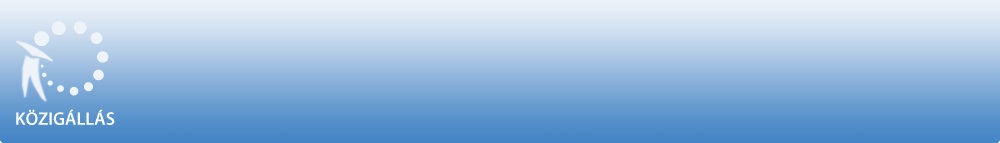 Budapesti Módszertani Szociális Központ és Intézményeia "Közalkalmazottak jogállásáról szóló" 1992. évi XXXIII. törvény 20/A. § alapjánpályázatot hirdetBudapesti Módszertani Szociális Központ és Intézményei 
Krónikus belgyógyászati osztály 1135 Budapest XIII., Szabolcs utca 33-35.

belgyógyász szakorvosmunkakör betöltésére.A közalkalmazotti jogviszony időtartama:határozatlan idejű közalkalmazotti jogviszonyFoglalkoztatás jellege:Teljes munkaidőA munkavégzés helye:Budapest, 1135 Budapest XIII. kerület, Szabolcs utca 33-35.A munkakörbe tartozó, illetve a vezetői megbízással járó lényeges feladatok:A kinevezésre kerülő szakorvos az osztály profilja szerinti szakorvosi feladatait a munkaköri leírása alapján, az érvényben lévő magasabb szintű jogszabályoknak megfelelően, továbbá a szakmai kompetenciák, a szakmai protokollok, irányelvek, módszertani útmutatók előírásainak megfelelően végzi.Illetmény és juttatások:Az illetmény megállapítására és a juttatásokra a "Közalkalmazottak jogállásáról szóló" 1992. évi XXXIII. törvény rendelkezései az irányadók.Pályázati feltételek:         Egyetem, orvosi diploma, belgyógyász szakvizsga,         Magyar állampolgárság, büntetlen előélet, cselekvőképességA pályázat részeként benyújtandó iratok, igazolások:         Fényképes szakmai önéletrajz és motivációs levél         Orvosi diploma és szakvizsga másolata         Érvényes működési engedély, érvényes Orvosi Kamarai tagsági igazolás         Nyilatkozat arról, hogy a pályázó hozzájárul a pályázati anyagában foglalt személyes adatainak pályázati eljárással összefüggő kezeléséhez         Érvényes, 3 hónapon belüli hatósági erkölcsi bizonyítvány vagy nyilatkozat arról, hogy sikeres pályázat esetén, a jogszabálynak megfelelő érvényes hatósági erkölcsi bizonyítványt a belépés napjáig bemutatjaA munkakör betölthetőségének időpontja:A munkakör a pályázatok elbírálását követően azonnal betölthető.A pályázat benyújtásának határideje: 2018. december 29.A pályázati kiírással kapcsolatosan további információt Dandé István nyújt, a 06-30-900-01-25 -os telefonszámon.A pályázatok benyújtásának módja:         Elektronikus úton személy- és munkaügyi csoport részére a allaspalyazat@bmszki.hu E-mail címen keresztülA pályázat elbírálásának módja, rendje:A pályázat beküldése előtt, kérjük olvassa el a pályázók személyes adatainak kezeléséről szóló BMSZKI adatvédelmi tájékoztatóját a www.bmszki.hu/adatvedelem oldalon. A benyújtott pályázatok értékelése alapján a kiválasztott pályázók személyes meghallgatáson vesznek részt. A pályázókat írásban értesítjük. A határidőn túl érkező, valamint a pályázati feltételeknek tartalmilag nem megfelelő pályázatokat nem áll módunkban elfogadni.A pályázat elbírálásának határideje: 2019. január 4.A pályázati kiírás további közzétételének helye, ideje:         www.budapest.hu - 2018. december 14.         www.bmszki.hu - 2018. december 14.         www.3sz.hu - 2018. december 14.A munkáltatóval kapcsolatos egyéb lényeges információ:Kérjük az e-mail tárgy rovatában feltüntetni a pályázati adatbázisban szereplő azonosító számot: "MÜ/2347-1/2018", valamint a munkakör megnevezését: "Belgyógyász szakorvos". Béren kívüli juttatások: cafeteria keret, ruházati költségtérítés.A munkáltatóval kapcsolatban további információt a www.bmszki.hu honlapon szerezhet.